Достижения: 2018 год – Активное участие в спортивных мероприятиях. Диплом II степени «Региональной студенческой олимпиады по основам бухгалтерского учета».Грамота и медаль ГБПОУ СО «Богдановичский политехникум»  за победу в стрельбе 2 место.Тип деятельности, которым бы вы хотели заниматься: Развитие в сфере бухгалтерского учета. Работать с дальнейшим ростом по карьерной лестнице.О себе: Коммуникабельная, целеустремленная, присутствует желание развиваться, аккуратная, опрятная, отзывчивая, ответственная, неконфликтная, умею находить общий язык, люблю узнавать и учиться новому.Жизненное кредо:Все что ни происходит - все к лучшему.Не бояться делать новое, всегда пробовать.  Всегда есть выход.Хобби:Активный отдых, спорт, творчество, саморазвитие, музыка.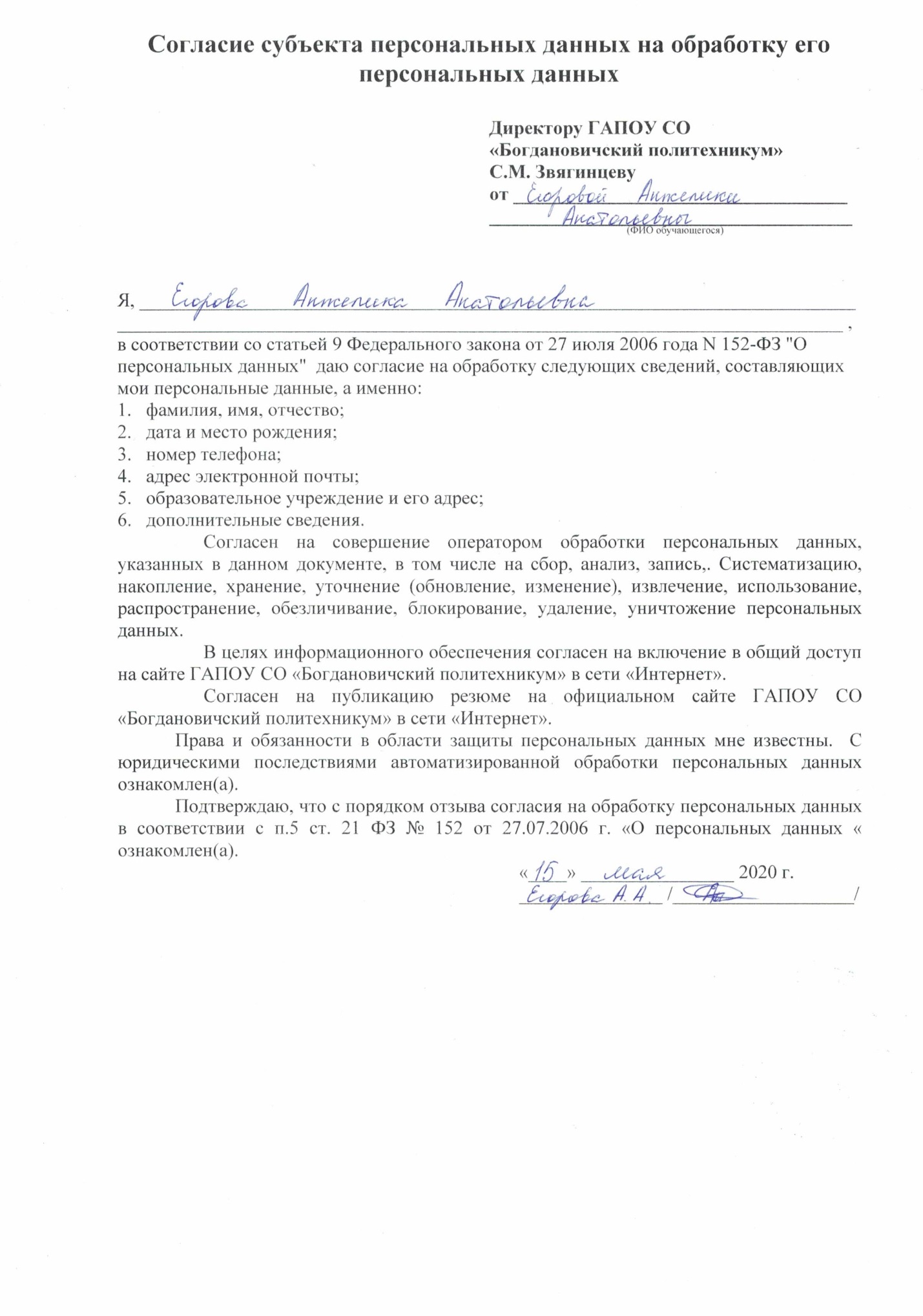 Персональные данные выпускника:Егорова Анжелика АнатольевнаДата рождения:   03.04.2001Адрес проживания: Свердловская область, г. БогдановичТелефон: +7 9505493733Адрес эл. почты: likaryazanova3@gmail.comУчебное заведение:ГАПОУ СО «Богдановичский политехникум»Специальность: Экономика и бухгалтерский учет (по отраслям)Квалификация: Бухгалтер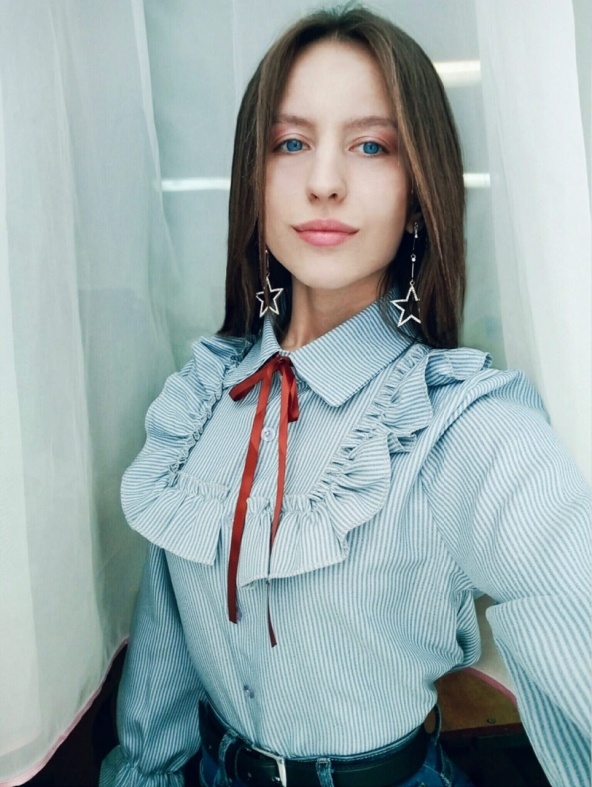 